О мерах по обеспечению пожарной безопасности объектов экономики и населенных пунктов Малояушского сельского поселения  в осенне -зимний пожароопасный период 2020-2021 г. г.В соответствии с требованиями Федерального закона от 06.10.2003 г. № 131-ФЗ «Об общих принципах организации местного самоуправления в Российской Федерации», Федерального закона от 21.12.1994 г. №69-ФЗ «О пожарной безопасности», Закона Чувашской Республики от 25.11.2005 г. № 47 «О пожарной безопасности в Чувашской Республике» и в целях укрепления и повышения противопожарной устойчивости объектов экономики и населенных пунктов Малояушского сельского поселения, предупреждения пожаров и предотвращения гибели людей на пожарах  в осенне-зимний период, администрация Малояушского сельского поселения Вурнарского района Чувашской Республики постановляет:1. Принять все меры по усилению противопожарной, профилактической деятельности в жилом секторе, на объектах с массовым пребыванием людей на территории Малояушского сельского поселения.2. В срок до 10 ноября 2020 года рассмотреть вопрос обеспечения пожарной безопасности объектов экономики, населенных пунктов, разработать план противопожарных мероприятий по обеспечению пожарной безопасности населенных пунктов и объектов экономики.3. Организовать и провести профилактические противопожарные мероприятия. 4.Продолжить профилактическую работу с неблагополучными
семьями и гражданами, склонными к правонарушениям в области
пожарной безопасности, лицами, злоупотребляющими спиртными
напитками, одинокими, инвалидами и людьми преклонного возраста.5. Организовать проведение встреч (сходов, собраний) с населением по разъяснению правил пожарной безопасности.    6. До 15 ноября 2020 года провести подворные обходы жилого сектора с представлением отчета о проведении проверок по подготовке жилого сектора к осенне-зимнему пожароопасному периоду совместно с ОНД и ПР по Вурнарскому району УНД и ПР ГУ МЧС России по Чувашской Республике.7.	Организовать работу по пропаганде безопасных условий
использования гражданами отопительных и нагревательных приборов в
жилом секторе через средства массовой информации, путем распространения
памяток среди населения о правилах пожарной безопасности во время подворного
обхода.8. В целях предотвращения пожаров вследствие нарушения правил
пожарной безопасности в состоянии алкогольного опьянения граждан
усилить контроль за выполнением Указа Президента Чувашской Республики
от 04.12.2002 г. №137 «О дополнительных мерах по усилению контроля за
потреблением алкоголя, профилактики алкоголизма и пьянства» за реализацией алкогольных напитков.9.	Активизировать проведение противопожарной пропаганды и
обучение населения мерам пожарной безопасности.Привести в надлежащее состояние все имеющиеся
противопожарные водоисточники (водоемы, гидранты, пруды) и обеспечить
уход за ними в зимнее время, а также установить указательные знаки в
соответствии с требованиями НПБ 160-97 «Знаки пожарной безопасности и
требования к ним».          Закрепит ответственными за имеющимися противопожарными водоемами и прудами по содержанию прорубей для забора воды в случае возникновения чрезвычайных ситуаций следующих лиц:    Плотина между улицами Дружбы и Молодежная с. Малые Яуши – Верендеев Владимир Яковлевич- ( по согласованию) староста с. Малые Яуши;    Плотина на р. Поштанарка на западной окраине д. Троицкое – Михайлова Ольга Николаевна ( по согласованию) староста деревни Троицкое;            Плотина между улицами Садовая и Школьная  д.Тузи-Сярмус – Гурьев Геннадий Константинович  ( по согласованию) староста деревни Тузи-Сярмус;    	Плотина между д. Мулакасы и д. Синь-Алдыши – Николаев Николай Октябринович  ( по согласованию).11. Организовать выполнение мероприятий по уборке мусора и дров, а также других инертных материалов с проезжих частей улиц в целях обеспечения беспрепятственного проезда пожарной техники, а в зимнее время обеспечивать очистку от снега подъездных путей во всех населенных пунктах.12. Содержать в исправном состоянии имеющуюся пожарную технику  добровольной пожарной охраны, организовать круглосуточное дежурство, обеспечить достаточным количеством горюче-смазочных материалов, обеспечить устойчивой сотовой связью.Контроль за выполнением настоящего постановления возложить на ведущего специалиста-эксперта Якимову Рену Алистровну, специально уполномоченного на решение задач в области гражданской обороны, защиты населения и территорий от чрезвычайных ситуаций. Обеспечения пожарной безопасности и безопасности на водных объектах.Настоящее постановление вступает в силу после его  официального опубликования.Глава Малояушского сельского поселения   Вурнарского районаЧувашской Республики                                                                              С.К. ВолковЧĂВАШ РЕСПУБЛИКИВАРНАР РАЙОНĚ 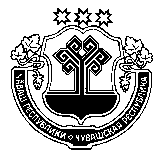 ЧУВАШСКАЯ РЕСПУБЛИКА ВУРНАРСКИЙ РАЙОН  КЕСЕН КИПЕКЯЛ ПОСЕЛЕНИЙЕНАДМИНИСТРАЦИЕ ЙЫШАНУ«12» чӳк 2020г.    №13          КЕСЕН КИПЕКсалиАДМИНИСТРАЦИЯМАЛОЯУШСКОГО СЕЛЬСКОГОПОСЕЛЕНИЯ ПОСТАНОВЛЕНИЕ«12» ноября 2020г.   № 13с. МАЛЫЕ ЯУШИ